.No Tags No RestartsIntro: 16 countsSYNCOPATED CROSSING VINE RIGHT, HEEL SWITCHES, TOUCHSYNCOPATED CROSSING VINE LEFT, HEEL SWITCHES, TOUCHThese 8 counts repeat the previous 8 counts to the leftFORWARD HEEL POPSROCK, RETURN, ¼ RIGHT SHUFFLE, CROSS ROCK, RETURN, COASTER CROSSBEGIN AGAIN!!!Last Update - 3 Aug 2023Whatever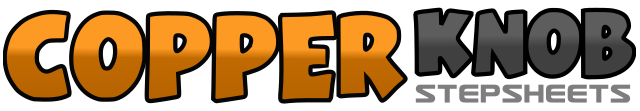 .......Count:32Wall:4Level:Beginner.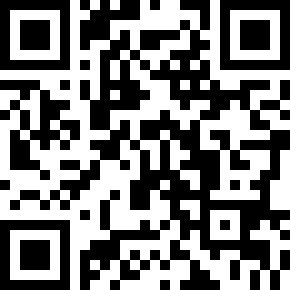 Choreographer:Michael Barr (USA) - May 1999Michael Barr (USA) - May 1999Michael Barr (USA) - May 1999Michael Barr (USA) - May 1999Michael Barr (USA) - May 1999.Music:That Don't Impress Me Much - Shania TwainThat Don't Impress Me Much - Shania TwainThat Don't Impress Me Much - Shania TwainThat Don't Impress Me Much - Shania TwainThat Don't Impress Me Much - Shania Twain........1-2Step RF side right (1); Step onto ball of LF behind right (2)&3-4Step RF side right and slightly back (&); Step LF over right (3); Step RF side right (4)5&6Touch L heel forward (5); Step LF next to right (&); Touch R heel forward (6)&7-8Step RF next to left (&); Touch LF heel forward (7); Touch L toe next to right (8)1-2Step LF side left (1); Step onto ball of RF behind left (2)&3-4Step LF side left and slightly back (&); Step RF over left(3); Step LF side left (4)5&6Touch R heel forward (5); Step RF next to left (&); Touch L heel forward (6)&7-8Step L toe next to right (&); Touch RF heel forward (7); Touch R toe next to right (8)1&2Touch ball of RF forward (1); Pop R knee up with RF; Return RF to floor (2) (weight right)3&4Touch ball of LF forward (3); Pop L knee up with LF (&); Return LF to floor (4) (weight left)5&6Touch ball of RF forward (5); Pop R knee up with RF; Return RF to floor (6) (weight right)7&8Touch ball of LF forward (7); Pop L knee up with LF (&); Return LF to floor (8) (weight left)1-2Rock RF forward (1); Return onto LF (2)3&4Step RF side right (4)Turning ¼ right step right side right, step left next to right, step right side right5-6Cross Rock LF over right (5); Return onto RF in place (facing right diagonal) (6)7&8Step LF back on diagonal (7); Step ball of RF next to left (&); Step LF over right